Your recent request for information is replicated below, together with our response.Please could you provide the following under the Freedom of Information Act about prisoners being held temporarily in police cells: How many times in the annual year 2023, up until receipt of this email, has your police force used a cell to house a prisoner? How many prisoners has your police force housed in cells in 2023? What was your police force’s 2023 overtime bill for housing prisoners in police cells? How much has your police force been paid by the Ministry of Justice to provide cells for prisoners in 2023? In response, I can advise you that there are no arrangements in Scotland between the Police and Scottish Prison Service. As such, in terms of Section 17 of the Freedom of Information (Scotland) Act 2002, this represents a notice that the information you seek is not held by Police Scotland.To be of assistance, the Ministry of Justice relates to English and Wales only.If you require any further assistance please contact us quoting the reference above.You can request a review of this response within the next 40 working days by email or by letter (Information Management - FOI, Police Scotland, Clyde Gateway, 2 French Street, Dalmarnock, G40 4EH).  Requests must include the reason for your dissatisfaction.If you remain dissatisfied following our review response, you can appeal to the Office of the Scottish Information Commissioner (OSIC) within 6 months - online, by email or by letter (OSIC, Kinburn Castle, Doubledykes Road, St Andrews, KY16 9DS).Following an OSIC appeal, you can appeal to the Court of Session on a point of law only. This response will be added to our Disclosure Log in seven days' time.Every effort has been taken to ensure our response is as accessible as possible. If you require this response to be provided in an alternative format, please let us know.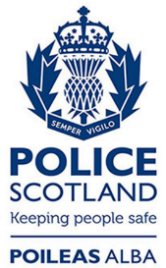 Freedom of Information ResponseOur reference:  FOI 23-2828Responded to:  24 November 2023